Счёт предметов до 3. Число и цифра 3. Сравнение совокупностей.   
    Цель. Помочь детям понять содержание картины, дать характеристику животным; воспитывать умение слушать рассказ; закреплять умение находить вокруг себя один и много предметов; познакомить с числом и цифрой 3; формировать навык уравнивания совокупностей.                                             
   Оборудование. Набор разных игрушек для счёта; игрушка-собака Розка; картинка « Собака со щенятами»; сигналы светофора ( круги); геометрические фигуры-круг, квадрат; трафарет цифры 3.
Раздаточный материал. Набор кругов и квадратов ( по 3 шт.), карандаш, трафарет цифры 3, кусочки пластилина.                                                                                                                         Ход занятия                                                                                       
   Родители. Сегодня у нас день весёлых счетоводов. Будем играть так: я покажу тебе цифру 1, а ты постараешься найти дома предметы, которых у нас по одному, потом я покажу цифру 2, и мы будем считать предметы, которых в доме по 2. Начинаем!Чтение рассказа Л.Н.Толстого « Розка». У Розки были щенки на дворе, на сене. Розка ушла.Дети пришли и взяли щенка и снесли на печку.Розка пришла, не нашла щенка и выла.После нашла щенка и выла подле печки. Дети сняли щенка и дали Розке, а Розка снесла щенка во рту на место.Сегодня в гости к нам пришла собака, зовут её Розка. У Розки есть дети. Розка-мама. Скажи, а как называются у собаки детки? ( щенки).Чтение рассказа. Розка пришла не одна, а привела с собой своих щенков. Посмотри на них.                                          
  Рассматривание картины « Собака со щенятами».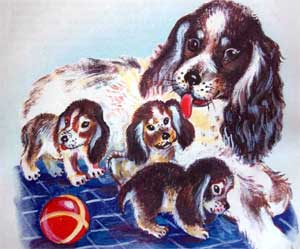 Кого ты видишь на картине? Какая собака Розка? ( она большая, с длинной шерстью). Что делает Розка? ( она сидит и облизывает своих щенят). А какие у Розки щенки? ( щенки маленькие , но похожи на маму). Что делают щенки? ( они только что поели, двое просто сидят возле мамы, а один играет с мячиком).                                                
  Разминка для глаз.    На плоскости расположены картинки с изображением собаки и щенков-слева, справа, внизу, вверху. По сигналу родителей дети переводят взгляд то на собаку, то на щенков, но при этом не поворачивают головы. (У кого нет принтера – можно заменить любыми другими предметами. Главное сохранить их правильное расположение на плоскости).                                                                                                                                  
Физкультминутка«Буратино»                                                                                                                                                                           
Буратино потянулся: раз-два;                                                                                                                             Раз-нагнулся, два-нагнулся.                                                                                                                     Руки в стороны развёл,                                                                                                                  
Ключик, видно, не нашёл.                                                                                                                     
Чтобы ключик нам достать,                                                                                                                 
Нужно на носочки встать.                                                                                  
Подвижная игра « Светофор». Родители показывают цветные круги-сигналы светофора, а дети выполняют движения: красный-стоят, останавливаются, жёлтый-готовятся к движению, зелёный-движутся.                  
 Работа за столами. Теперь сядем за стол. Посмотри, что у меня есть. Как называются эти фигуры? (круг и квадрат). Сколько у меня кругов? ( один). Сколько квадратов?( один). А теперь посмотри вокруг себя и найди, где много кругов и квадратов или предметов, похожих на них. Дети выполняют задание.  Два круга я положу на верхнюю полоску. Ты сделай то же самое. Давай посчитаем, сколько фигур лежит на верхней полоске? ( две). А теперь на нижнюю полоску положим столько же квадратов. Сколько фигур находится на нижней полоске? ( две). Значит на верхней и нижней полосках фигур поровну. А теперь я на верхнюю полоску добавлю один круг. На верхней полоске фигур стало больше или меньше? Давайте сосчитаем: один, два. Три. Сделай на своих карточках тоже самое.                                                                                                                               
Разминка для глаз.Дети переводят взгляд по словесному указанию родителей:                                                                                   
Вправо, вниз, на потолок,                                                                                                                      В левый верхний уголок.                                                                                                                         Влево, вверх на потолок,                                                                                                                      В правый нижний уголок.                                                                                   
 Счёт до3. Цифра3.Посмотри на картину. Сколько у Розки щенков? ( три). Число три можно обозначить вот такой цифрой. Родитель показывает цифру 3:                                                                                                                  
А за двойкой-посмотри-                                                                                    
Выступает цифра 3. Тройка-третий из значков-                                                                          Состоит из двух крючков.Это-месяц дугой, Ниже –месяц другой.А теперь посмотри-                                                                                         
Получилась цифра 3.                                                                                             
Посмотри на цифру 3. На что она похожа? Давай сосчитаем, сколько глазков у этой цифры? А теперь, чтобы цифра три лучше нам запомнилась, побегаем по ней пальчиками, а потом вылепим её из пластилина.                                                                                                                             
Дети выполняют задание. Пальчиковая гимнастика « Печатаем на машинке».                                                                                                                              
Мы печатать начинаем                                                                                                                     И на кнопки нажимаем.                                                                                                                   Раз, два, три, четыре, пять!                                                                                                                            Всеми пальцами подряд!                                                                                                                        Надо пальчики размять                                                                                                                        И на кнопки нажимать.                                                                                                                   Раз, два! Раз, два!                                                                                                                               Получаются слова.                                                                                               
 Индивидуальная работа. Штриховка цифры3; счёт предметов в пределах 3. Выкладывание числового ряда 1, 2,3.1 2 3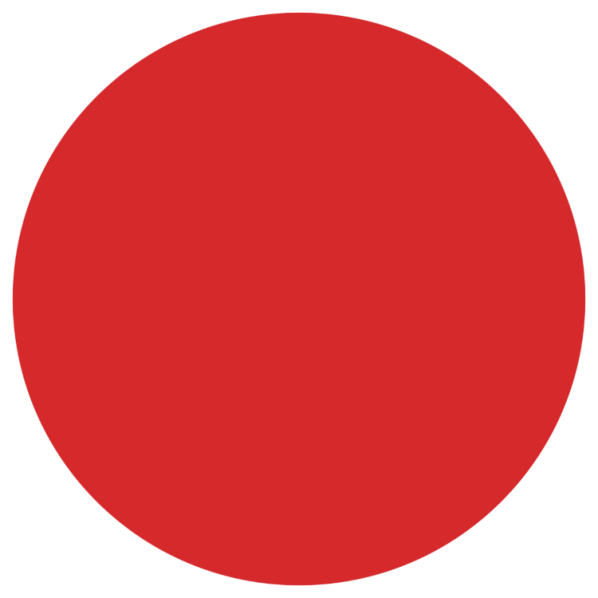 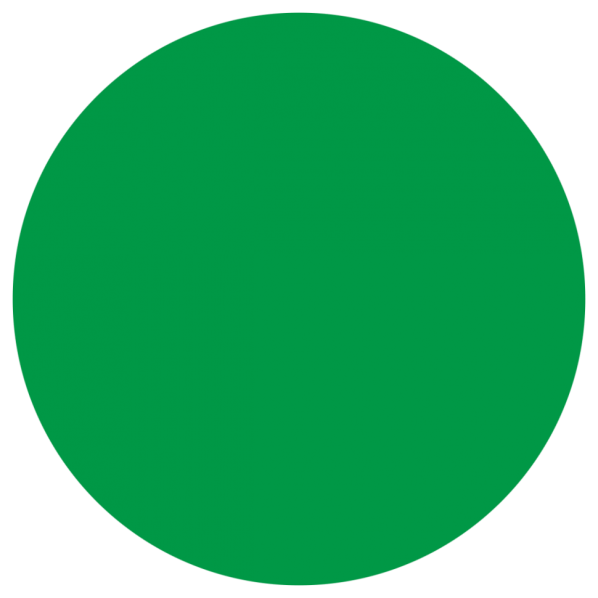 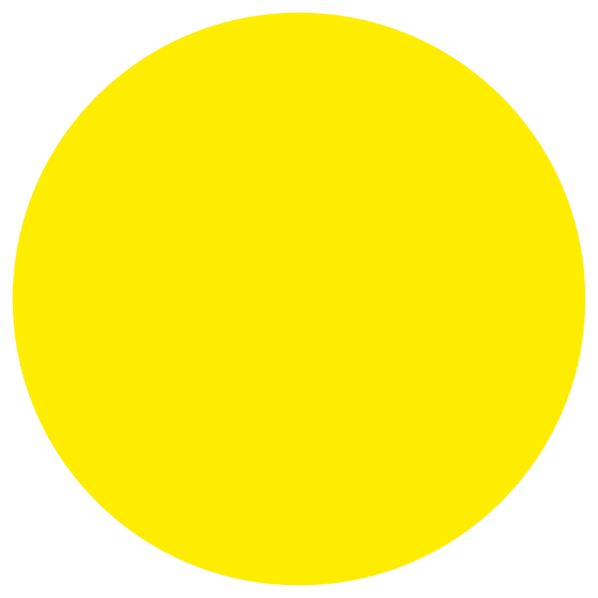 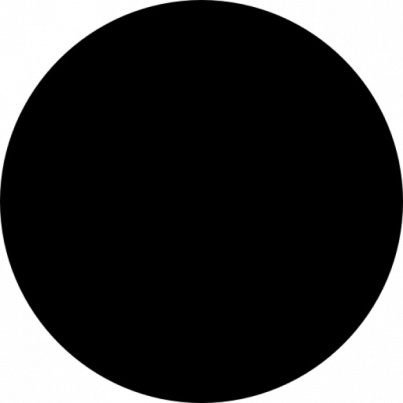 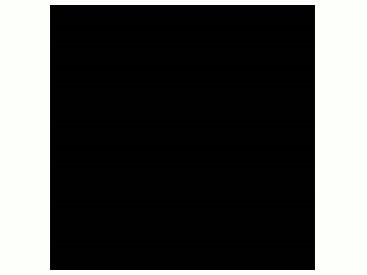 3 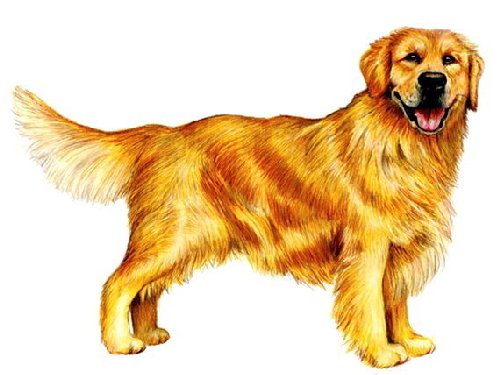 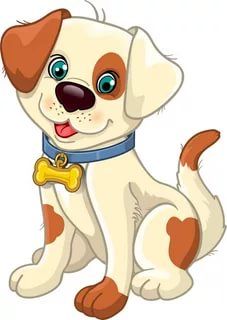 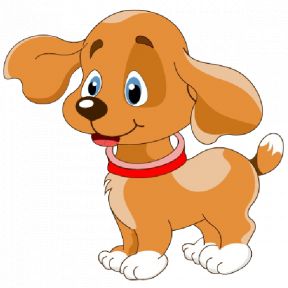 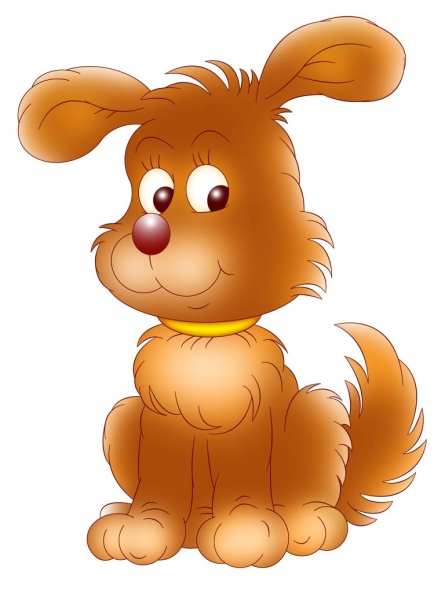 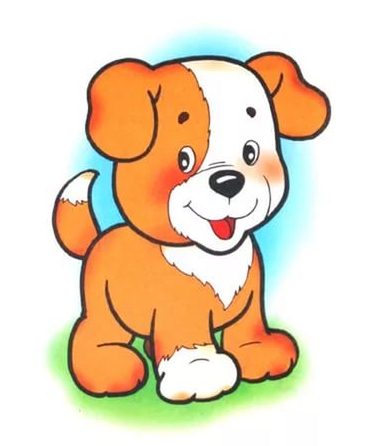 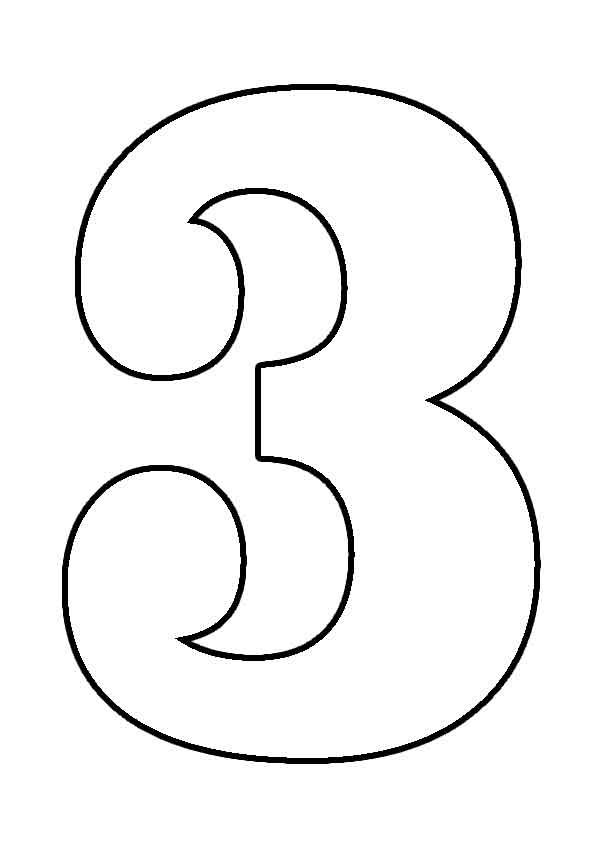 